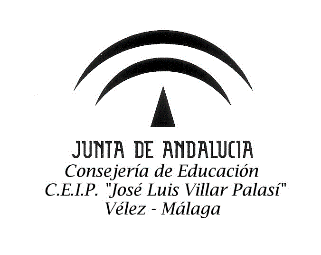 PROGRAMA DE ESTIMUACIÓN COGNITIVA EN INFANTILCURSO 17/18C.E.I.P. “JOSÉ LUIS VILLAR PALASÍ”ALUMNO: CURSO: MAESTRA P.T.: PROGRAMA DE ESTIMUACIÓN COGNITIVA EN INFANTILDATOS DEL ALUMNO… es un alumno con N.E.E. escolarizado en Infantil de 5 años que presenta ….Es atendido por la especialista de Pedagogía Terapéutica desde …..OBJETIVOS, CONTENIDOS Y ACTIVIDADESPERCEPCIÓN VISUALObjetivo : Interpretar correctamente los estímulos visualesContenidos. Los estímulos visuales: formas, tamaño, color... Las semejanzas y diferencias en objetos y/o dibujos.... Interpretación correcta de los estímulos visuales.. Interpretación de objetos, formas, tamaños, colores.... Valoración de las diversas cualidades de un objeto: forma, tamaño, color...ActividadesJuego de discriminación  y clasificación de objetos por su forma.Ejercicios de discriminación  y clasificación de grabados.Buscar en una lámina lo que  falta en figuras incompletas.Captar detalles de láminas.Percibir errores en dibujos.Captar diferencias y semejanzas en parejas de objetos y dibujos.PERCEPCIÓN ESPACIAL GENERALObjetivo: Interpretar adecuadamente las diversas posiciones de los objetos en el espacio.Contenidos. Los puzles.. Interpretar adecuadamente las diversas posiciones de los objetos en el espacio.Actividades:Juegos de aprendizaje de conceptos básicos espaciales.PuzlesPERCEPCIÓN ESPACIAL GRÁFICAObjetivo : Interpretar adecuadamente los estímulos del espacio gráfico.-Contenidos. Las figuras geométricas. La simetría.. Figura- fondo.. Percepción de signos gráficos. Percepción de formas gráficas.. Percepción de planos, figuras geométricas.... Disfrute y cooperación de la realización de las actividades.. Interés a la hora de realizar las actividades o fichas propuestas.Actividades:Discriminar figuras geométricas de dos dimensiones.Asociar figuras simétricas.Discriminar figura- fondo en dibujos sencillos.PERCEPCIÓN TEMPORALObjetivo : Interpretar la realidad del tiempo a través de la discriminación de los conceptos temporales.Contenidos. Conceptos temporales: ayer, hoy, semana. Conceptos temporales: antes- después, pronto-tarde, día- noche.Actividades:Ejercicios con láminas, libros… donde distingan mañana,  tarde, noche.Emplear los términos hoy, mañana y  ayer en el día a día.Cuentos, poesías, vivencias sobre  las estaciones del año.MEMORIA VISUALObjetivo: Retener y evocar estímulos visuales.-Contenidos:. El recuerdo de estímulos visuales, lugares, situaciones, objetos, figuras vistas en un grabado.... Retención y evocación de estímulos visuales.Retención y evocación (memoria situacional), objetivos y dibujos.. Atención e interés por recordar lugares del colegio, de su casa.... Disfrute y cooperación en la realización de juegos y actividades.Actividades:Recordar lugares tanto dentro como fuera del colegio y de la casa.Recordar figuras vistas en grabados.RAZONAMIENTO ABSTRACTOObjetivo general: Captar relaciones e ideas a través de objetos, figuras y números.Contenidos. Formas, tamaños, colores, números y posición.. Orientación temporal.. Diferencias y semejanzas.. Coordinación viso- manual.. Descubrimiento de reglas generales.. Deducción de consecuencias lógicas.. Ordenación de viñetas (secuencias temporales).Actividades:Solucionar puzzles.Clasificar objetos de acuerdo a un criterio dado: color, forma, tamaño, posición, número...Encontrar relaciones de igualdad entre dos o más objetos y figuras.Encontrar diferencias entre dos o más objetos y figuras.Ordenar historietas (secuencias temporales)METODOLOGÍALas actividades que se propongan al  no irán encaminadas a que memorice y repita determinados conceptos e ideas, sino que serán actividades que ayuden a reflexionar sobre lo que está haciendo y aprendiendo. La metodología estará basada en los principios de: globalización, significatividad, activa, cotidiana, lúdica y afectiva.Enseñanza multisensorial: utilizando  todo tipo de materiales visuales, objetos manipulables, ordenador, etc.Se ofrecerán tareas variadas, que requieran esfuerzo pero que puede realizar por sí misma. Aumentar la dificultad de las tareas muy gradualmente, secuenciando las actividades con el fin de que aumente su resistencia a la fatiga.Se utilizará reforzamiento social.Utilizaré la técnica de modelado: exponerle a modelos que realicen las conductas que queremos implantar o incrementar.Generalización de los aprendizajes.Mantendré coordinación con el Equipo Docente, del que formo parte.Tendré reuniones con  a la familia para que los aprendizajes se extiendan en su ambiente familiar y social.4.MATERIALES Y RECURSOSMateriales de elaboración propiaJuegos variadosActividades on lineCuadernos de estimulación cognitiva.5.ESPACIO-TIEMPOLa realización de este programa tendrá lugar en el Aula de Pedagogía Terapéutica, 1 sesión a la semana, salvo actividades puntuales que se realizarán con su grupo- clase en coordinación con el/la maestro/a implicado/a. Se llevará a cabo durante el presente curso 17/18 y al final del mismo se analizarán los resultados.         6. EVALUACIÓNA. PROCEDIMIENTOS E INSTRUMENTOS DE EVALUACIÓN     Los procedimientos de evaluación hacen referencia al método que se utiliza para la obtención de la información; el instrumento se refiere al recurso específico que se emplea. Para la presente Programa se van a utilizar los siguientes instrumentos de evaluación en función del procedimiento empleado: Observación sistemática:Registro de observación por tablas.Registro de observación de las actividades realizadas en clase.Registro  anecdótico.Exploración a través de preguntas que le formulo durante la clase.Diario de aulaAnálisis de las produccionesCuaderno de claseProcedimientos orales, musicales, plásticos y motrices.PortafolioDe intercambios oralesDiálogoEntrevistas- Se intentarán guías o claves de autoevaluación.- Se elaborará un informe anual de carácter fundamentalmente descriptivo (no valoraciones meramente cuantitativas).B. INDICADORES DE EVALUACIÓNVélez- Málaga , Octubre 2017FirmadoMaestra de P.T.PERCEPCIÓN VISUALPERCEPCIÓN VISUALPERCEPCIÓN VISUALPERCEPCIÓN VISUALPERCEPCIÓN VISUALPERCEPCIÓN VISUALPERCEPCIÓN VISUALPERCEPCIÓN VISUALPERCEPCIÓN VISUALPERCEPCIÓN VISUALPERCEPCIÓN VISUALPERCEPCIÓN VISUALSISISISIPRPRNONONOOBPercibe estímulos visuales: formas, tamaño, color…Percibe estímulos visuales: formas, tamaño, color…Percibe las semejanzas y diferencias en objetos y/o dibujos...Percibe las semejanzas y diferencias en objetos y/o dibujos...Interpreta correctamente los estímulos visualesInterpreta correctamente los estímulos visualesArea de percepción espacial general.Area de percepción espacial general.Area de percepción espacial general.Area de percepción espacial general.Area de percepción espacial general.Area de percepción espacial general.Area de percepción espacial general.Area de percepción espacial general.Area de percepción espacial general.Area de percepción espacial general.Area de percepción espacial general.Area de percepción espacial general.1. Discrimina: dentro- fuera, meter- sacar, cerrar- abrir.1. Discrimina: dentro- fuera, meter- sacar, cerrar- abrir.1. Discrimina: dentro- fuera, meter- sacar, cerrar- abrir.2. Discrimina: grande- pequeño- mediano (alto- bajo)2. Discrimina: grande- pequeño- mediano (alto- bajo)2. Discrimina: grande- pequeño- mediano (alto- bajo)3. Discrimina: arriba- abajo (encima- debajo)3. Discrimina: arriba- abajo (encima- debajo)3. Discrimina: arriba- abajo (encima- debajo)4. Discrimina: lleno- vacío.4. Discrimina: lleno- vacío.4. Discrimina: lleno- vacío.5. Discrimina; gordo- delgado (flaco).5. Discrimina; gordo- delgado (flaco).5. Discrimina; gordo- delgado (flaco).6. Discrimina: cerca- lejos.6. Discrimina: cerca- lejos.6. Discrimina: cerca- lejos.7. Discrimina: corto- largo.7. Discrimina: corto- largo.7. Discrimina: corto- largo.8. Discrimina: igual- diferente8. Discrimina: igual- diferente8. Discrimina: igual- diferente9. Discrimina: ancho- estrecho.9. Discrimina: ancho- estrecho.9. Discrimina: ancho- estrecho.10. Discrimina: deprisa- despacio.10. Discrimina: deprisa- despacio.10. Discrimina: deprisa- despacio.11. Discrimina: alrededor- enfila.11. Discrimina: alrededor- enfila.11. Discrimina: alrededor- enfila.12. Discrimina: delante- detrás.12. Discrimina: delante- detrás.12. Discrimina: delante- detrás.13. Discrimina: al lado- en medio- de frente.13. Discrimina: al lado- en medio- de frente.13. Discrimina: al lado- en medio- de frente.14. Discrimina: al principio- al final.14. Discrimina: al principio- al final.14. Discrimina: al principio- al final.15. Discrimina: revés- derecho.15. Discrimina: revés- derecho.15. Discrimina: revés- derecho.16. Discrimina: derecha- izquierda.16. Discrimina: derecha- izquierda.16. Discrimina: derecha- izquierda.17. Soluciona puzzles17. Soluciona puzzles17. Soluciona puzzles18. Discrimina direcciones (ir- venir), lugares, calles.18. Discrimina direcciones (ir- venir), lugares, calles.18. Discrimina direcciones (ir- venir), lugares, calles.19. Discrimina formas geométricas de dos dimensiones.19. Discrimina formas geométricas de dos dimensiones.19. Discrimina formas geométricas de dos dimensiones.20. Discrimina volúmenes geométricos.20. Discrimina volúmenes geométricos.20. Discrimina volúmenes geométricos.Área de percepción espacial gráficaÁrea de percepción espacial gráficaÁrea de percepción espacial gráficaÁrea de percepción espacial gráficaÁrea de percepción espacial gráficaÁrea de percepción espacial gráficaÁrea de percepción espacial gráficaÁrea de percepción espacial gráficaÁrea de percepción espacial gráficaÁrea de percepción espacial gráficaÁrea de percepción espacial gráficaÁrea de percepción espacial gráficaDiscrimina figuras geométricas de dos dimensiones.Discrimina figuras geométricas de dos dimensiones.Discrimina figuras geométricas de dos dimensiones.Asocia figuras simétricas.Asocia figuras simétricas.Asocia figuras simétricas.Identifica las letras y números.Identifica las letras y números.Identifica las letras y números.Discrimina figura- fondo en dibujos.Discrimina figura- fondo en dibujos.Discrimina figura- fondo en dibujos.Area de percepción temporal.Area de percepción temporal.Area de percepción temporal.Area de percepción temporal.Area de percepción temporal.Area de percepción temporal.Area de percepción temporal.Area de percepción temporal.Area de percepción temporal.Area de percepción temporal.Area de percepción temporal.Area de percepción temporal.1. Discrimina: día- noche.1. Discrimina: día- noche.1. Discrimina: día- noche.2. Discrimina: ahora- antes- después.2. Discrimina: ahora- antes- después.2. Discrimina: ahora- antes- después.3. Conoce los días de la semana.3. Conoce los días de la semana.3. Conoce los días de la semana.4. Conoce las estaciones del año.4. Conoce las estaciones del año.4. Conoce las estaciones del año.AREAS MEMORIAAREAS MEMORIAAREAS MEMORIAAREAS MEMORIAAREAS MEMORIAAREAS MEMORIAAREAS MEMORIAAREAS MEMORIAAREAS MEMORIAAREAS MEMORIAAREAS MEMORIAAREAS MEMORIAArea memoria visual.Area memoria visual.SISIPRPRPRPRPRNOOBOB1. Recuerda lugares del colegio y de la casa.2. Recuerda lugares fuera de la casa y del colegio.3. Recuerda objetos vistos en las diferentes dependencias del colegio y casa.4. Dice las personas que viven en la casa o la frecuentan.5. Recuerda figuras o dibujos de una lámina.6. Recuerda itinerarios.Area de razonamiento abstracto.Area de razonamiento abstracto.Area de razonamiento abstracto.Area de razonamiento abstracto.Area de razonamiento abstracto.Area de razonamiento abstracto.Area de razonamiento abstracto.Area de razonamiento abstracto.Area de razonamiento abstracto.Area de razonamiento abstracto.Area de razonamiento abstracto.Area de razonamiento abstracto.SISISIPRPRNONONOOBClasifica objetos de acuerdo a un criterio dado.Clasifica objetos de acuerdo a un criterio dado.Clasifica objetos de acuerdo a un criterio dado.Encuentra relaciones de igualdad entre dos o más objetos o figuras.Encuentra relaciones de igualdad entre dos o más objetos o figuras.Encuentra relaciones de igualdad entre dos o más objetos o figuras.Encuentra diferencias entre dos o más objetos o figuras.Encuentra diferencias entre dos o más objetos o figuras.Encuentra diferencias entre dos o más objetos o figuras.Descubre absurdos.Descubre absurdos.Descubre absurdos.Posee el concepto de cantidadPosee el concepto de cantidadPosee el concepto de cantidad